Home Learning Map – Year Four – Week Beginning 15/06/20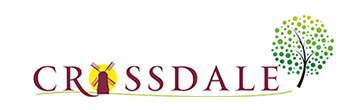 Remember that English, maths and wellbeing skills should take priority but also just do what you can and stay safe!MathsPractise your times tables on Times Tables Rockstars at least three times a weekThis week I would like you to explore the dedicated maths blog with links to home learning activities from White Rose maths. These activities include an online lesson and a worksheet to go with it. This will provide a bit of variety after weeks of MyMaths! The link for this maths blog is here: https://www.crossdaleschool.com/blog/?pid=6&nid=32PEComplete 3 workouts. Bike ride / scootRun/walk P.E with Joe (You Tube)Cosmic Yoga (You Tube)Dance with Oti (You Tube)SkipMake up a throwing and catching gameTopic ProjectsThis week’s topic project is focused on ICT and involves making a comic strip about life during lockdown. As this is quite a large project, I would recommend giving yourselves two weeks to do it!  You can find details of this ICT project on the Y4 blog:https://www.crossdaleschool.com/blog/?pid=6&nid=4&storyid=2566ReadingRead every day for 30 minutes.This can be a combination of you reading and also listening to or sharing books with others.To listen to/read stories, go to:David Walliamshttps://www.worldofdavidwalliams.com/elevenses-catch-up/Audible’s free children’s books https://stories.audible.com/discovery WritingThis week, please start your new Talk for Writing activity. As before, I have suggested a way to break down the booklet into different lessons to help provide an outline plan. This week’s sessions are sessions 1-5. Full details of this are available on the blog: https://www.crossdaleschool.com/blog/ ?pid=6&nid=4&storyid=2598SpellingComplete your daily look / cover / check of this week’s spelling words. I have blogged the new spelling booklet for summer 2 here:https://www.crossdaleschool.com/blog/?pid=6&nid=4&storyid=2544 CommunityNow that we are able to visit the gardens of people outside of our household bubble, it may be a nice idea to learn a song or a magic trick to share with someone that you visit. The magic tricks that some of you have shared with us in class have certainly been very entertaining!  WellbeingHave a look at the latest update on our wellbeing blog. There are some ideas here for how you can use positive affirmations to help you to feel calmer. The link for the blog is here:https://www.crossdaleschool.com/blog/ ?pid=6&nid=24&storyid=2590Family Fun ideasRecycle some old packaging, such as milk bottles and cardboard boxes, to make a funky robot or alien! You may well have already created some brilliant ideas for a potential alien from your previous writing project.